Attachment 1AUTHORIZING LEGISLATION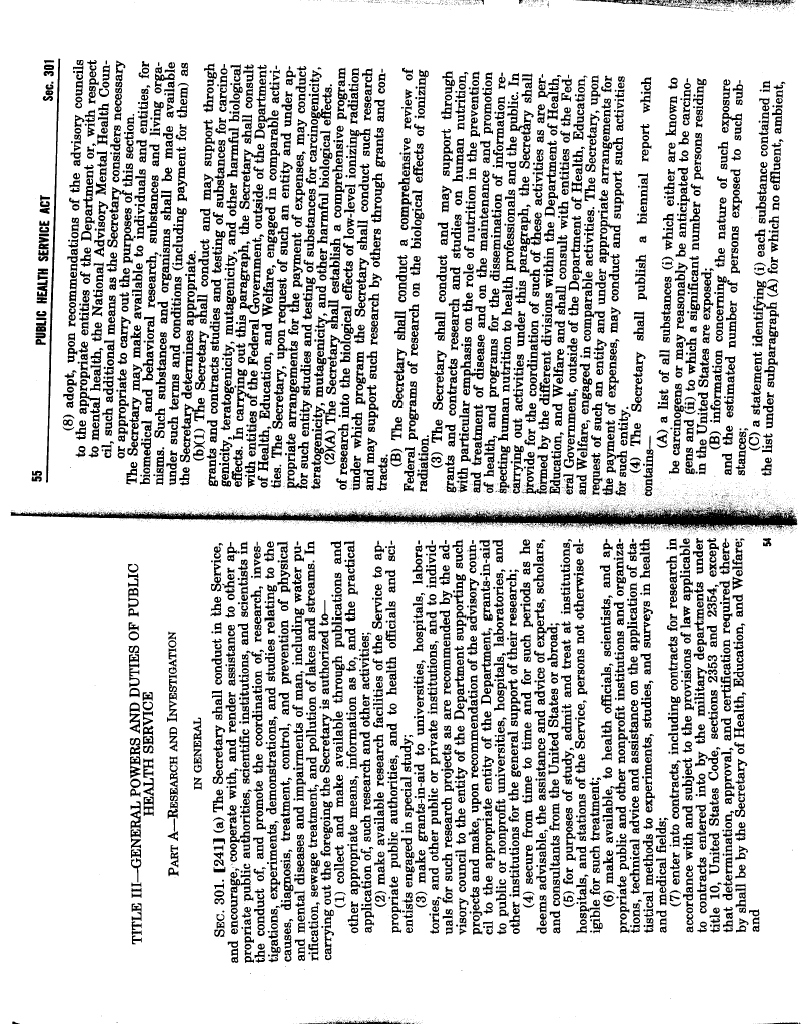 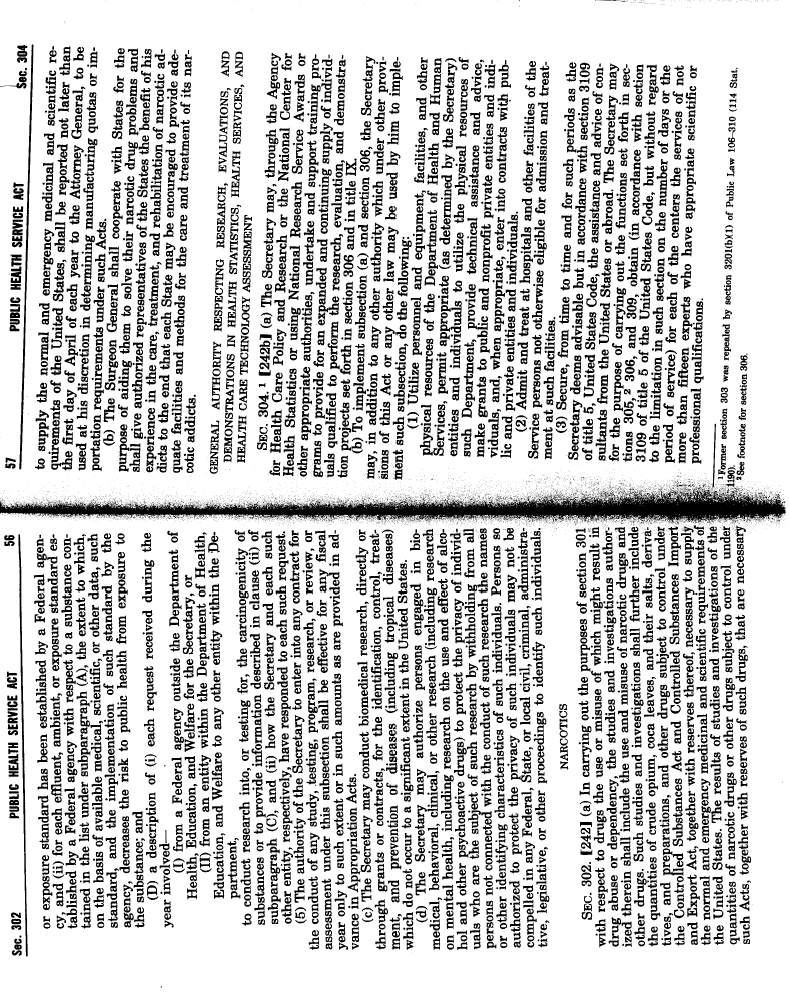 